Station Two – Primary DocumentTill’s murder was seen in Jet magazine. Read the article below and answer the following questions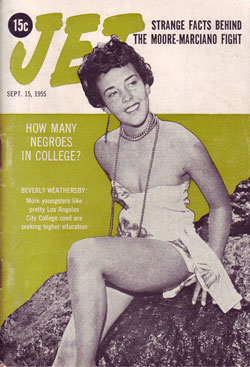 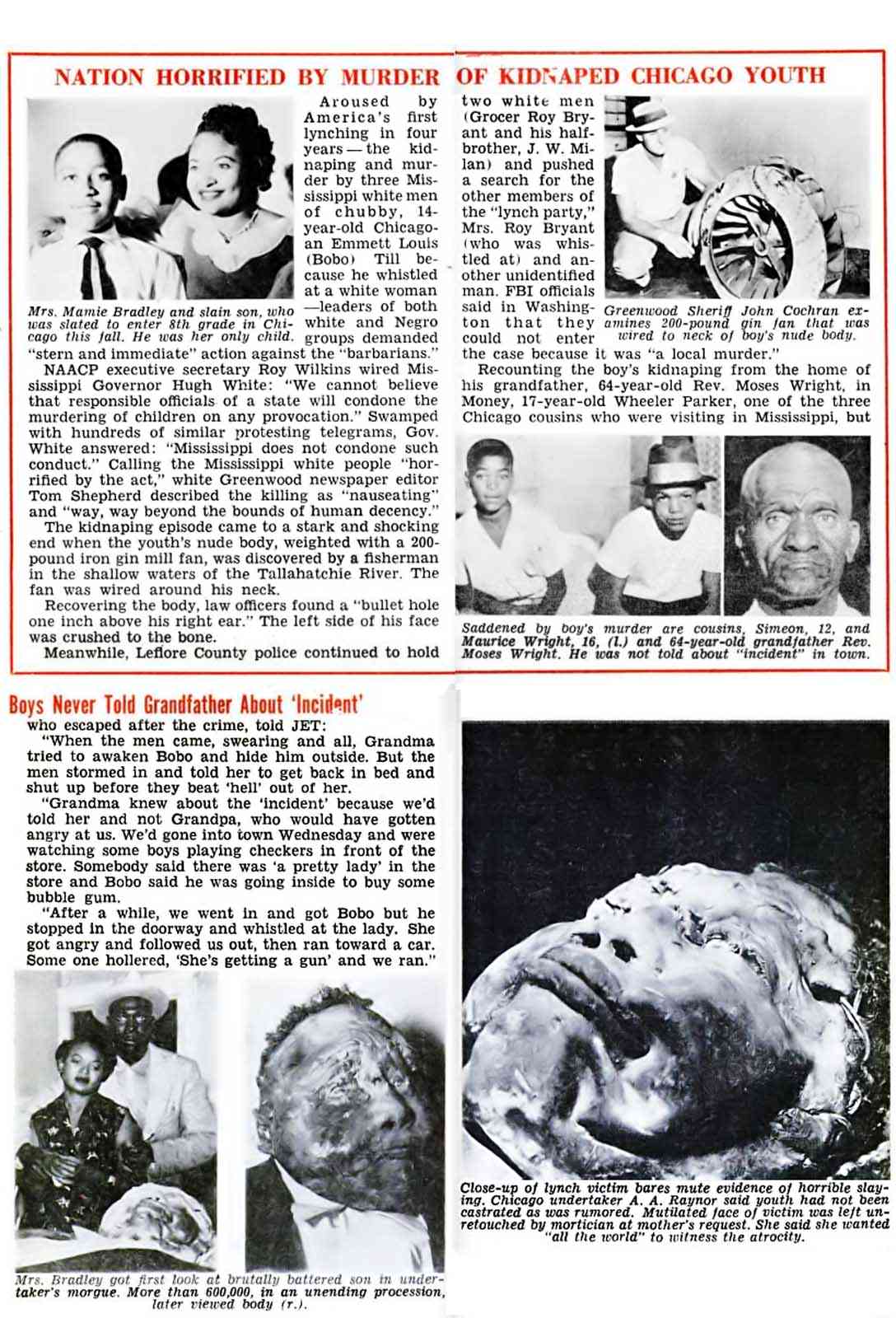 Station Three: Symbol AnalysisDirections: Below is a picture of Lady Justice, the symbol of the U.S.’s court system. Answer the following questions below. 1. What is around Lady Justice’s face? Why do you think it is there?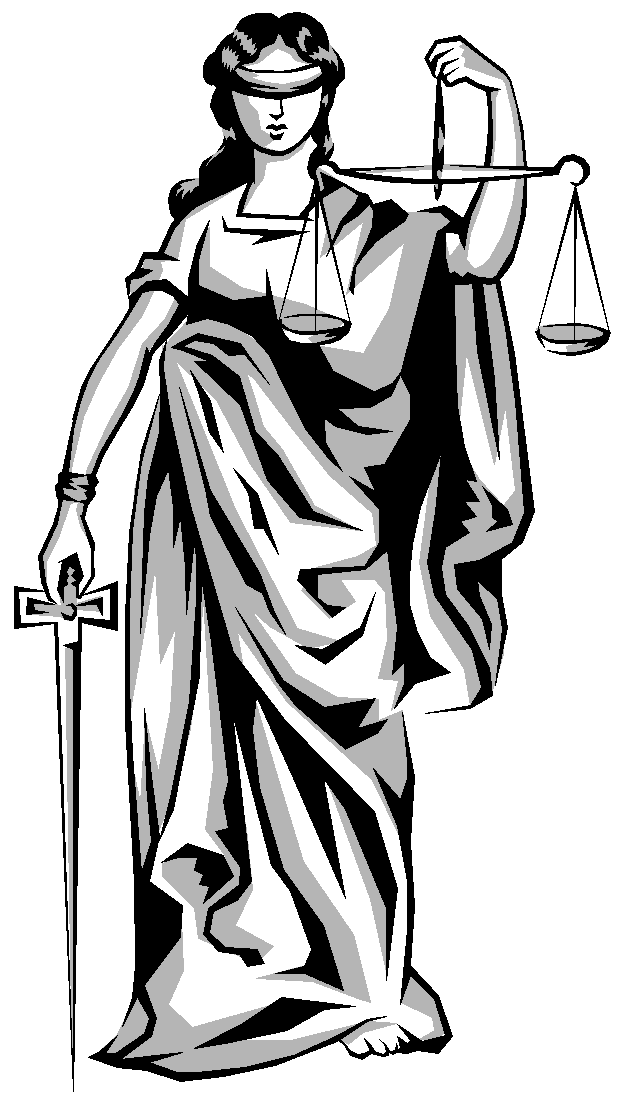 2. What is Lady Justice carrying in her right hand? What do you think this symbolizes?3. What is Lady Justice carrying in her left hand? What do you think this symbolizes. 4. Match the symbol to a following term/concept. 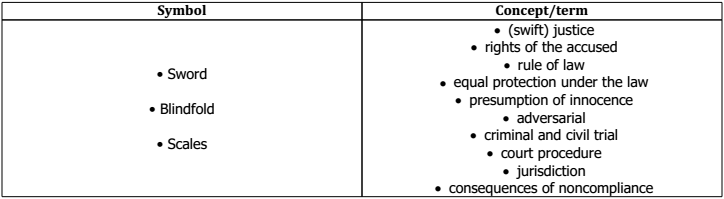 Station Four: Bias/Parallel Case Study – Trayvon MartinGeorge Zimmerman Case: The Shooting of Trayvon MartinTimeline of the Case:Trayvon Benjamin Martin, born February 5, 1995, was a 17-year-old African-American high school student who lived in Miami Gardens, Florida with his mother Sybrina Fulton. George Michael Zimmerman, born October 5, 1983, was a part-time student at Seminole State College and a neighborhood watch captain at the Retreat at Twin Lakes gated community in Sanford at the time of the shooting. Timeline: 
February 26, 2012 - George Zimmerman, a neighborhood watch captain in Sanford, Florida, calls 911 to report "a suspicious person" in the neighborhood. He is instructed not to get out of his SUV or approach the person. Zimmerman disregards the instructions. Moments later, neighbors report hearing gunfire. Zimmerman acknowledges that he shot Martin, claiming it was in self-defense. In a police report, Officer Timothy Smith writes that Zimmerman was bleeding from the nose and back of the head.March 12, 2012 - Sanford Police Chief Bill Lee says that Zimmerman has not been charged because there are no grounds to disprove his story of the events.March 13, 2012 - Sanford Police Department's homicide detective Christopher Serino recommends Zimmerman be charged with manslaughter.March 15, 2012 - In a letter to the Orlando Sentinel, Robert Zimmerman, George Zimmerman's father, writes that George has been unfairly portrayed as a racist, and that George is Hispanic and grew up in a multiracial family.March 16, 2012 - Authorities release seven 911 calls from the night of the shooting. In one of the 911 recordings, Zimmerman, against the advice of the 911 dispatcher, follows Martin. In one of the recordings, a voice screams "Help, help!" in the background, followed by the sound of a gunshot.April 11, 2012 - Zimmerman is charged with second-degree murder. His new lawyer, Mark O'Mara, tells CNN that Zimmerman has turned himself in.April 20, 2012 - Zimmerman's bond hearing is held. Judge Lester sets Zimmerman's bond at $150,000. During the hearing, Zimmerman apologizes to the family of Trayvon Martin for the loss of their son.April 23, 2012 - Zimmerman is released on bail at 12:05 AM. Later in the day, Zimmerman enters a written not guilty plea and waves his right to appear at his arraignment.July 13, 2013 - The six woman jury finds George Zimmerman not guilty. They had three choices: to find Zimmerman guilty of second-degree murder; to find him guilty of the lesser charge of manslaughter; or to find him not guilty. The jurors deliberated for more than 16 hours total, including 13 on Saturday alone.Station Four Guiding Questions: Timeline of the CaseDirections: Using the documents, answer the questions below in complete sentences.In a letter to the Orlando Sentinel on March 15, Robert Zimmerman claimed the media had been biased against his son. Explain in one sentence what Robert Zimmerman claimed was the bias against his son.In reading the Timeline of the Case, do you think this timeline (which came from CNN) is fact-based or opinion-based? Meaning, is it biased? Explain in one sentence why you think it is or is not.Activity Two Guiding Questions: Article 1In reading Document 1, what injuries does it claim Zimmerman suffered on the night of Trayvon Martin’s death?What tone does the author have about Zimmerman’s injuries? Meaning how does the author feel about the injuries? Are they serious or insignificant?Pick out one phrase or sentence in Document 1 which proves the author’s tone.Do you believe the author is biased for George Zimmerman or biased against him? Write one sentence explaining your reasoning.Activity Two: Guiding Questions: Article 2In reading Document 2, what injuries does it claim Zimmerman suffered on the night of Trayvon Martin’s death?What tone does the author have about Zimmerman’s injuries? Meaning how does the author feel about the injuries? Are they serious or insignificant?Pick out one phrase or sentence in Document 2 which proves the author’s tone.Do you believe the author is biased for George Zimmerman or biased against him? Write one sentence explaining your reasoning.Station Five: Political Cartoon Analysis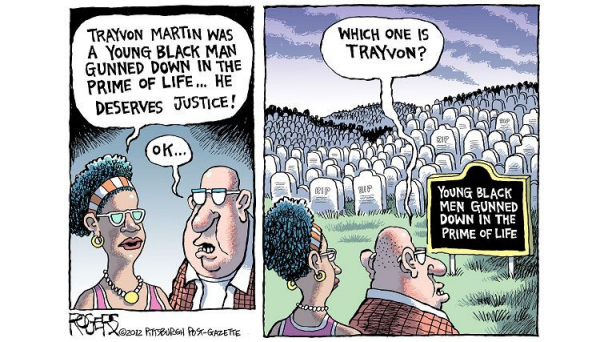 Looking at the cartoon, would the man speaking support George Zimmerman’s claim of self-defense or not? WHY?Who are the people in the cemetery?What message do you think the author is trying to present to the reader in this cartoon in regards to this issue?